Mientras	tanto...          175 3 de octubre de 2018Acciones en defensa del BancomextA partir de que el 5 de septiembre, el presidente electo Andrés Manuel López Obrador informó que su gobierno piensa realizar la fusión entre Nacional Financiera y Bancomext, el Sinudet ha realizado las siguientes acciones en defensa de la institución.El 11 de septiembre se publicó en el diario La Jornada un desplegado a plana completa explicando las fortalezas de Bancomext, la inconveniencia de la fusión y la necesaria discusión y debate antes de que se tome una decisión definitiva.Como parte de esa estrategia, el Sinudet elaboró un extenso documento el cual contiene sólidos argumentos que destacados expertos en el tema han expuesto en favor del Bancomext en los diferentes foros realizados, enriquecido y actualizado con importantes aportaciones que distintos especialistas incorporaron al mismo. De ese estudio hicimos una versión simplificada, destacando los aspectos más importantes de su contenido.Los escritos referidos y el desplegado ya fueron entregados a Arturo Alcalde, Francisco Hernández Juárez (Presidente colegiado de la UNT), Alejandro Díaz de León (Gobernador del Banco de México), Martí Batres (Presidente del Senado), Luisa María Alcalde (próxima Secretaria del Trabajo y Previsión Social), Napoleón Gómez Urrutia (Senador y Presidente de la Comisión del Trabajo y Previsión Social en la cámara alta), Ricardo Monreal (Coordinador del Grupo Parlamentario de Morena en el Senado), José Narro (Senador por Morena) y al propio Andrés Manuel López Obrador. Además de un nutrido grupo de asesores y aliados de siempre como Francisco Suárez Dávila, Enrique Vilatela y María de los Ángeles Moreno.Dichos documentos también fueron proporcionados a los presidentes e integrantes de las Comisiones de Hacienda, Economía y del Trabajo en la Cámara de Senadores. A los encargados de las mismas comisiones en la Cámara de Diputados designados recientemente ya se las estamos enviando. Actualmente estamos solicitando reuniones de trabajo tanto con los legisladores mencionados como con los responsables del próximo gobierno encargados de analizar y definir el futuro de nuestra institución.De igual forma, dicho material también ha sido facilitado a distintos medios de comunicación de la prensa escrita. Por cierto, en lo que respecta a este tema, es inevitable que algunos periodistas sigan publicando trascendidos que aseguren conocer anticipadamente el destino de la banca de desarrollo. En tanto que la información no provenga de fuentes oficiales, recomendamos tomar con reserva las afirmaciones divulgadas para no alentar posicionamientos contra la institución.En los próximos días publicaremos una Carta Abierta en La Jornada dirigida al presidente electo, a Carlos Urzúa y a Alfonso Romo, principales responsables de definir la situación de la banca de desarrollo, motivo por el cual solicitamos a toda la comunidad del Bancomext seguir contando con su invaluable solidaridad y aportaciones, así como mantenerse pendientes de las acciones a las que el Sindicato convoque.Atentamente,Comité Ejecutivo Nacional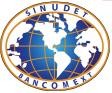 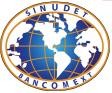 Boletín del Comité Ejecutivo Nacional del Sinudet-Bancomext.Correo electrónico: sinudet@prodigy.net.mxResponsable: Secretaría de Estudios y Comunicación